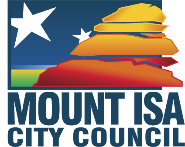 ACQUITTAL FORM SECTION Adetails of the organisationName of organisation AddressWho is the contact for the Acquittal Report?SECTION BProject details Name of projectLocation of projectBriefly describe the projectWhat were the objectives of the project?Were these objectives achieved? How?Promotional method/s used (please attach any promotional material to this form)☐ Newspaper      ☐ Radio           ☐ Television         ☐ Newsletter☐ Facebook         ☐ Twitter        ☐ YouTube            ☐ Website (enter text)☐ Other (enter text)  Please provide details of the completed project, including any media coverage:   How was Council’s contribution to the project acknowledged? (Please attach evidence to this form)SECTION C (Not required for Theme of the year project)Financial details Please provide final budget details of the projectNote: All figures are to be calculated incl. GST.(You may attach a separate project budget if insufficient space below)SECTION DEndorsement I certify that to the best of my knowledge, information detailed in this report (and relevant attachments) is true and correct. I understand that I may need to provide Mount Isa City Council with additional information on the funded project if requested.Please mail a signed copy to:  Environmental Services                                                  Mount Isa City Council                                                 PO Box 815                                                 Mount Isa QLD 4825Or via email to: enviroteam@mountisa.qld.gov.au Subject heading: Environmental Grants Program AcquittalAddressPostal AddressSuburbSuburbStateStateNamePositionTelephoneMobileE-mailGrant Amount ReceivedTotal Project BudgetDate CommencedDate CompletedExpenditure (Total cost of the project)TotalAmount of Grant Request A. Material A. Material A. MaterialSubtotal A00B EquipmentB EquipmentB EquipmentSubtotal B00C. Labour HireC. Labour HireC. Labour HireSubtotal C00D. Other ExpensesD. Other ExpensesD. Other ExpensesSubtotal D00E Total Grant request-whole dollars only (transfer this figure to subtotal K)0Total Expenses (A+B+C+D) Not E (Must equal Total income)0Income (money generated to cover the total cost of the project. This includes in-kind contribution and the total EGP grant you are seeking)Income (money generated to cover the total cost of the project. This includes in-kind contribution and the total EGP grant you are seeking)F. Cash in HandF. Cash in HandSubtotal F0G. Donated Material & EquipmentG. Donated Material & EquipmentSubtotal G0H. Labour in kindH. Labour in kindSubtotal H0I. Other income (sponsorship, donation, fundraisings)I. Other income (sponsorship, donation, fundraisings)Subtotal I0J. Subtotal (F+G+H+I)0K. Community Grant Requested (transfer from E)0Total Income (J+K) must equal to Total expenses)0Name PositionSignature____________________________Date________________________Name WitnessPositionSignature_____________________________Date__________________________